NÁRODNÁ RADA SLOVENSKEJ REPUBLIKYVII. volebné obdobieČíslo: CRD-2197/2017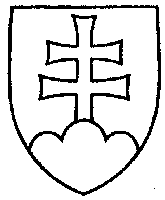 1034UZNESENIENÁRODNEJ RADY SLOVENSKEJ REPUBLIKYzo 6. februára 2018k vládnemu návrhu zákona o regionálnej investičnej pomoci a o zmene a doplnení niektorých zákonov (tlač 747)	Národná rada Slovenskej republiky	po prerokovaní uvedeného vládneho návrhu zákona v druhom a treťom čítaní	s c h v a ľ u j evládny návrh zákona o regionálnej investičnej pomoci a o zmene a doplnení niektorých zákonov, v znení schválených pozmeňujúcich a doplňujúcich návrhov.   Andrej  D a n k o   v. r.predseda  Národnej rady Slovenskej republikyOverovatelia:Peter  Š u c a   v. r.Jana  C i g á n i k o v á   v. r.